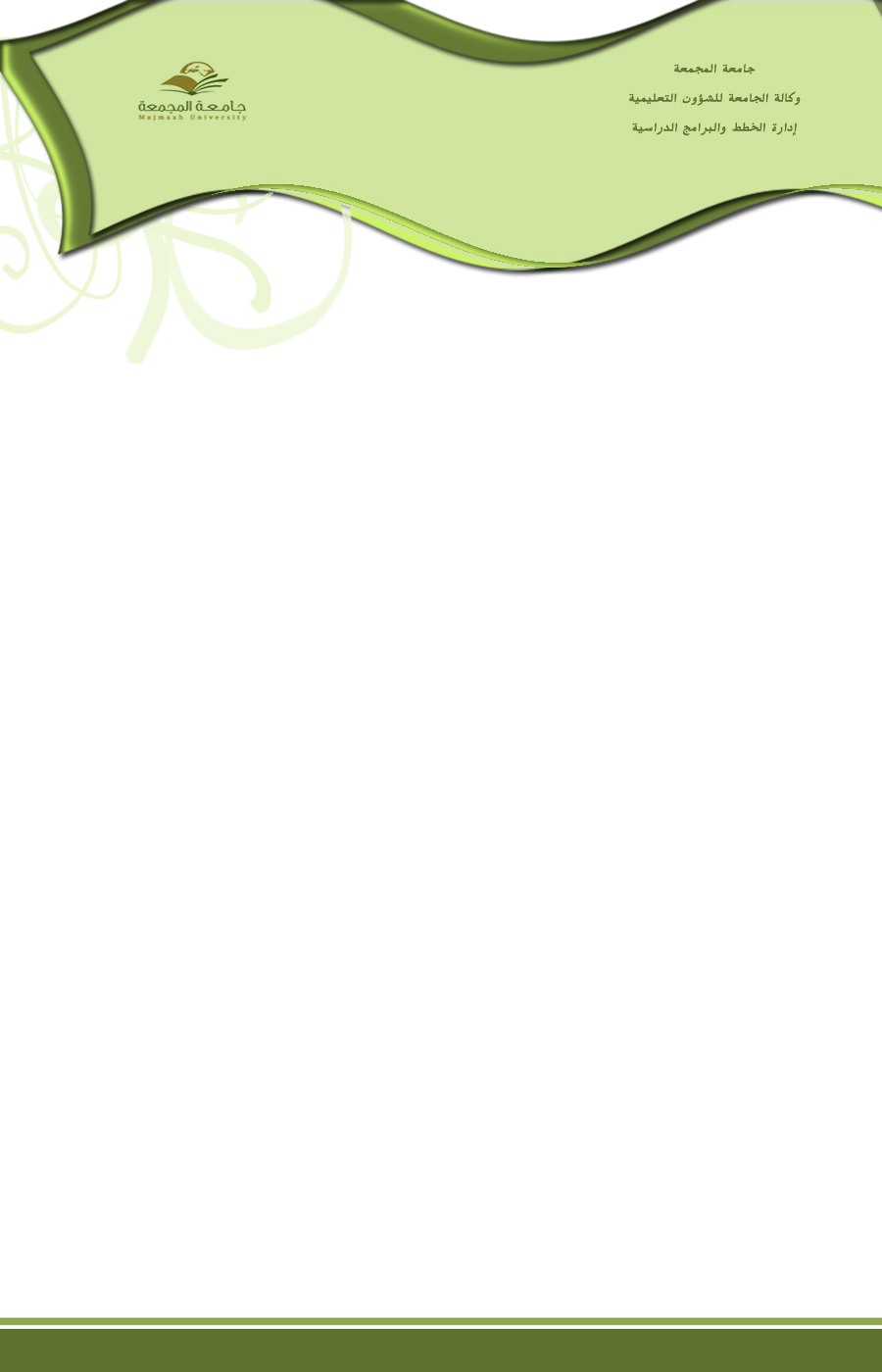 وصف المقرر :					      	Module Description          أهداف المقرر :					Module Aims                                 مخرجات التعليم: (الفهم والمعرفة والمهارات الذهنية والعملية)Learning Outcomes (Comprehension- Knowledge-intellectual and practical skills)   يفترض بالطالب بعد دراسته لهذه المقرر أن يكون قادرا على:By the end of this course, students should be able to :محتوى المقرر : (تتم التعبئة باللغة المعتمدة في التدريس)Module Contents:  (fill in using the language of instruction)الكتاب المقرر والمراجع المساندة: (تتم التعبئة بلغة الكتاب الذي يدرس)Textbooks and reference books: (fill in using the language of the textbook)Reference 24th EditionInteractions MosaicWritingLaurie Blass, Pamela Hartmann, Margaret Keenan Segal, James Mentel, Cheryl Pavlik and Meredith 
Pike-BakyHIGH BEGINNING TO ADVANCEDReference 3Keys for Writers: A Brief Handbook by Ann Raimes, Wadworth Press.Web Links for writing skill:http://www.bloomsbury-international.com/learning-english-as-a-second-language/how-to-develop-good-writing-skills-in-english.htmlhttp://www.write-better-english.com/http://www.learnielts.com/ielts-writing/how-to-write-paragraph.htmhttp://rwc.hunter.cuny.edu/reading-writing/on-line-text.htmlhttp://www.dailywritingtips.com/how-to-revise-edit-and-proofread-your-writing/Note:  The Department reserve the right to change the textbook as and when it deems it necessary.ملاحظة: يمكن إضافة مراجع أخرى بحيث لا تتجاوز 3 مراجع على الأكثر.NB: You can add a maximum of  3 reference books اسم المقرر:رقم المقرر:اسم ورقم المتطلب السابق:مستوى المقرر:الساعات المعتمدة:Advance Writing Advance Writing Module Title:ENG 312ENG 312Module ID:English Writing 2 (ENG 221)English Writing 2 (ENG 221)Prerequisite:55Level:33Credit Hours:This course aim at developing writing communicative skill in academic and professional life of the learners.  Writing arguments and making analysis various phenomena will afford the students to demonstrate their ability in generating and synthesizing ideas with certain amount of critical thinking and creativity.  At the same time, they will not only learn how to make written communication within an organization (Memo Writing), but also acquire the capability of communicating with the parents of the students as professional teachers.  Besides, developing an effective CV with a cover letter is an integral part of this course.There is a parallel interactive activity – a diagnostic assignment – in which each student has to choose his focused learner from intermediate or secondary school.  A short test and a questionnaire will be used as tools to gather data about the focused learner’s proficiency in English on the one hand, and to evaluate his perception and motivation on the other. On the basis of this data, they will write a report ranging from 700 to 1000 words, suggesting remedies for the problems of the focused learner.  The rationale behind this segment of the course is to engage this students in a small scale research that involves exploiting various resources such as research methods, web sites and referencing.  1Improve students’ logical and analytical skill to express their ideas in writing12Employ pre-writing, writing and post writing strategies to produce flawless and effective pieces of writing23Enable them to communicate in terms of writing officially and professionally 34Orientation with small scale research45Make them familiar with editing process and techniques5661Brainstorm and use graphic organizers to jot down ideas12Write philosophical, argumentative and cause and effect (5-paragaph) essays/articles23Compose memos and emails for internal  communications within an organization34Produce a CV and write and cover letter45Write a small scale research assignment about a focused learner5Edit a piece of writing6قائمة الموضوعات(Subjects)عدد الأسابيع(Weeks)ساعات التدريس (Hours)Introduction and orientation with the course13How to write a good philosophical essay26How to write a an argumentative and cause and effect essay26Orientation with the project diagnostic assignment13Editing  a piece of writing13How to write a Memos and inter-organization emails13Developing CV and cover letter26Finalizing diagnostic assignment (a small scale research)26اسم الكتاب المقررTextbook titleWriting Argumentsاسم المؤلف (رئيسي)Author's NameJohn D. Ramage, Arizona State UniversityJohn C. Bean, Seattle UniversityJune Johnson, Seattle Universityاسم الناشرPublisher Longmanسنة النشرPublishing Year2012اسم المرجع (1)Reference (1)Writing for Advanced Learners of Englishاسم المؤلفAuthor's NameFrancoise Grelletاسم الناشرPublisherCambridge University Press (CUP)سنة النشرPublishing Year2004